REGULAMINMIĘDZYSZKOLNYCH ZAWODÓW SPORTOWYCH„W ZDROWYM CIELE - ZDROWY DUCH”DLA UCZNIÓW KLAS I W RAMACH PROJEKTU  „SŁAWINKOWSKA WIOSNA”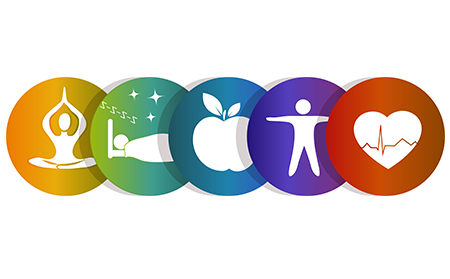 Organizatorem zawodów jest Zespół Szkół nr 12 w Lublinie, ul Sławinkowska 50.Zawody adresowane są do uczniów klas I szkół podstawowych miasta Lublin.Celem zawodów jest: promowanie aktywności fizycznej poprzez zabawę i rywalizację,integracja dzieci z różnych szkół,wyrabianie ogólnej sprawności ruchowej dzieci z wykorzystaniem zabaw i zadań, wdrażanie dzieci  do rywalizacji zespołowej – nabywanie odporności emocjonalnej,wyrabianie dbałości o bezpieczeństwo swoje i innych podczas wykonywania zadań.Termin i miejsce zawodów:  11 kwietnia 2018 r. o godz. 10.00 w sali gimnastycznej Zespołu Szkół nr 12 w Lublinie.Warunki uczestnictwa:Uczestnikami zawodów mogą być wyłącznie uczniowie klas pierwszych szkoły podstawowej.Warunkiem uczestnictwa w zawodach jest przesłanie przez szkołę poprawnie wypełnionego formularza zgłoszeniowego (stanowiącego załącznik nr 1 do niniejszego regulaminu) drogą elektroniczną na adres: slawinkowskawiosna@zs12lulin.eu w terminie do 6 kwietnia 2018 r. oraz dostarczenie najpóźniej w dniu zawodów wypełnionego przez rodzica lub prawnego opiekuna każdego zgłoszonego uczestnika oświadczenia uczestnika zawodów sportowych (którego wzór stanowi załącznik nr 2 do niniejszego regulaminu).Każda szkoła może zgłosić do zawodów jedną drużynę  dziesięcioosobową.Uczestnicy wraz z opiekunem  przyjeżdżają na zawody na koszt własny.Przebieg zawodów:Zawody rozpoczynają się o godz. 10.00 w sali gimnastycznej Zespołu Szkół nr 12 w Lublinie. Drużyny w składzie 10 osobowym rywalizują ze sobą w następujących konkurencjach: Konkurencja  „Bieg slalomem” Konkurencja  „Bieg przez płotki"Konkurencja „Sadzenie ziemniaków” Konkurencja  „Szarfy” Konkurencja ,, Podanie piłki górą"Konkurencja ,,Przejście po ławeczce z woreczkiem na głowie"Przed każdą konkurencją odbędzie się pokaz i omówienie prawidłowego sposobu wykonania zadania.W każdej konkurencji za najlepszy wynik (najkrótszy czas) drużyny mogą otrzymać następujące punkty: I miejsce - 3 pkt       II miejsce - 2 pkt       III miejsce i remis - 1 pktO wynikach konkursu decyduje suma punktów uzyskanych w poszczególnych konkurencjach. Nad prawidłowym przebiegiem zawodów czuwać będzie jury powołane przez organizatora. Organizator zapewnia sprzęt do przygotowania zawodów.Wszystkie ważne informacje dot. zawodów oraz lista laureatów będą zamieszczone na stronie internetowej organizatora zawodów.Za zajęcie I, II i III miejsca przewidziane są nagrody rzeczowe. Pozostałe drużyny biorące udział w zawodach otrzymają dyplomy.KoordynatorzyAneta Dziobal Elżbieta Piekarniak